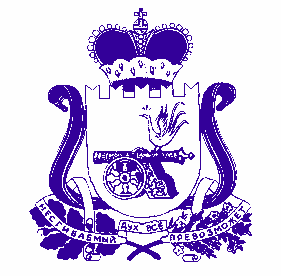 ДУХОВЩИНСКИЙ РАЙОННЫЙ СОВЕТ ДЕПУТАТОВРЕШЕНИЕот 29 марта 2019 года № 23В соответствии со статьей 29.4 Градостроительного кодекса Российской Федерации, пунктом 20 части 1 статьи 14 Федерального закона от 06.10.2003
№ 131-ФЗ «Об общих принципах организации местного самоуправления в Российской Федерации», в целях урегулирования вопросов в сфере градостроительной деятельности, заслушав решение постоянной комиссии по вопросам законности и правопорядка, Духовщинский районный Совет депутатовРЕШИЛ:	1. Утвердить Нормативы градостроительного проектирования муниципального образования Третьяковского сельского поселения Духовщинского района Смоленской области согласно приложению.2.	Обнародовать настоящее решение путем размещения на информационном стенде на первом этаже здания Администрации муниципального образования «Духовщинский район» Смоленской области, а также разместить на официальном сайте Администрации муниципального образования «Духовщинский район» Смоленской области в информационно-телекоммуникационной сети «Интернет» (http://duhov.admin-smolensk.ru/)в разделе «Совет депутатов» подраздел «Нормативно-правовые документы».3.	Настоящее решение вступает в силу со дня его обнародования.4. Направить настоящее решение Главе муниципального образования «Духовщинский район» Смоленской области для подписания и обнародования.Об утверждении Нормативов градостроительного проектирования муниципального образования Третьяковского сельского поселения Духовщинского района Смоленской областиПредседатель Духовщинскогорайонного Совета депутатов _____________В.М. ПетрищенковГлава  муниципального  образования «Духовщинский район»  Смоленской области________________ Б.В. Петифоров